Title: Road TripSequence Theme/Big Idea: MultimediaGrade Level: 1Time Frame: 3 40 minute classesLesson Narrative: In this lesson students will create a multimedia Road Trip themed artwork where they will learn how to use various materials such as pastel, construction paper and sponge paint. Standards:2PE Explore and describe how a selected art object was made.4PR Create an artwork based on observation of familiar objects and scenes.3RE Share their artmaking processes with peers.Objectives:Students will…Discover how to create an artwork based on looking at the exampleCreate a Road Trip themed artwork based on a familiar scene (road)Discuss with peers how the materials create specific outcomesMaterials:12”x18” thin paper12”x18” white paper (2 per student)blue chalk pastels (various shades)tempera paint6”x18” black paper9”x12” green construction paper yellow chalk pastelsCar tag board templatesMasking tapeGluerulerVocabulary:Multimedia- an artwork that uses different materials and techniquesDiagonal- corner to cornerVanishing point- when an object disappears in the distance, such as a road Sponge paint- dabbing wet paint onto a surface with a spongeTexture- a rough surfaceProcedure:Day 1: CarHand out 12”x18” thin paper and hand out car tag board templates. Have students trace cars onto paper and cut out the inside shape; explain how to fold and cut the inside of the car. Hand out 12”x18” white paper and have students write their name on the back. Have students move to a table with the color they want. Lay car frame paper on top of white paper and tape a top and bottom corner to the table with masking tape. Have students sponge paint the car shape onto the white paper, creating texture by dabbing rather than rubbing. Pull off thin paper and put white paper in drying rack.Day 2: BackgroundGive out 12”x18” white paper and have students write their name on the back. Give each student a blue pastel (different shades for each table) and have him or her lightly shade the entire paper. Trade with a friend and repeat. Run the colors together with one hand. Wash hands. Glue down the black paper to the bottom of the page. Hand out green paper (1 per 2 students) and have one person fold it in half. Have the other student use a ruler to draw a diagonal line from corner to corner while the paper is still folded. Have the first student cut on the line and pull apart triangles. The last pair needs to be cut a part art well to have 4 equivalent triangles: each person gets 2. Glue the green triangles to the black paper with the vanishing point at the top middle. Talk about vanishing point. Draw dotted road line with yellow chalk. Put in drying rack to dry.Day 3: AssembleHave students cut out their sponge painted cars, leaving a bit of white around the car edge. Glue cars to background covering up the vanishing point but leaving yellow seen.Assessment:O- Student followed all directions: blue chalk is evenly rubbed, all construction paper is correctly oriented and even, car shape is accurate, sponge was dabbed not rubbed to create texture. S- Student had all but 1-2 requirementsN-Student did not finish all Road Trip artwork componentsU- Student did not create a Road Trip artwork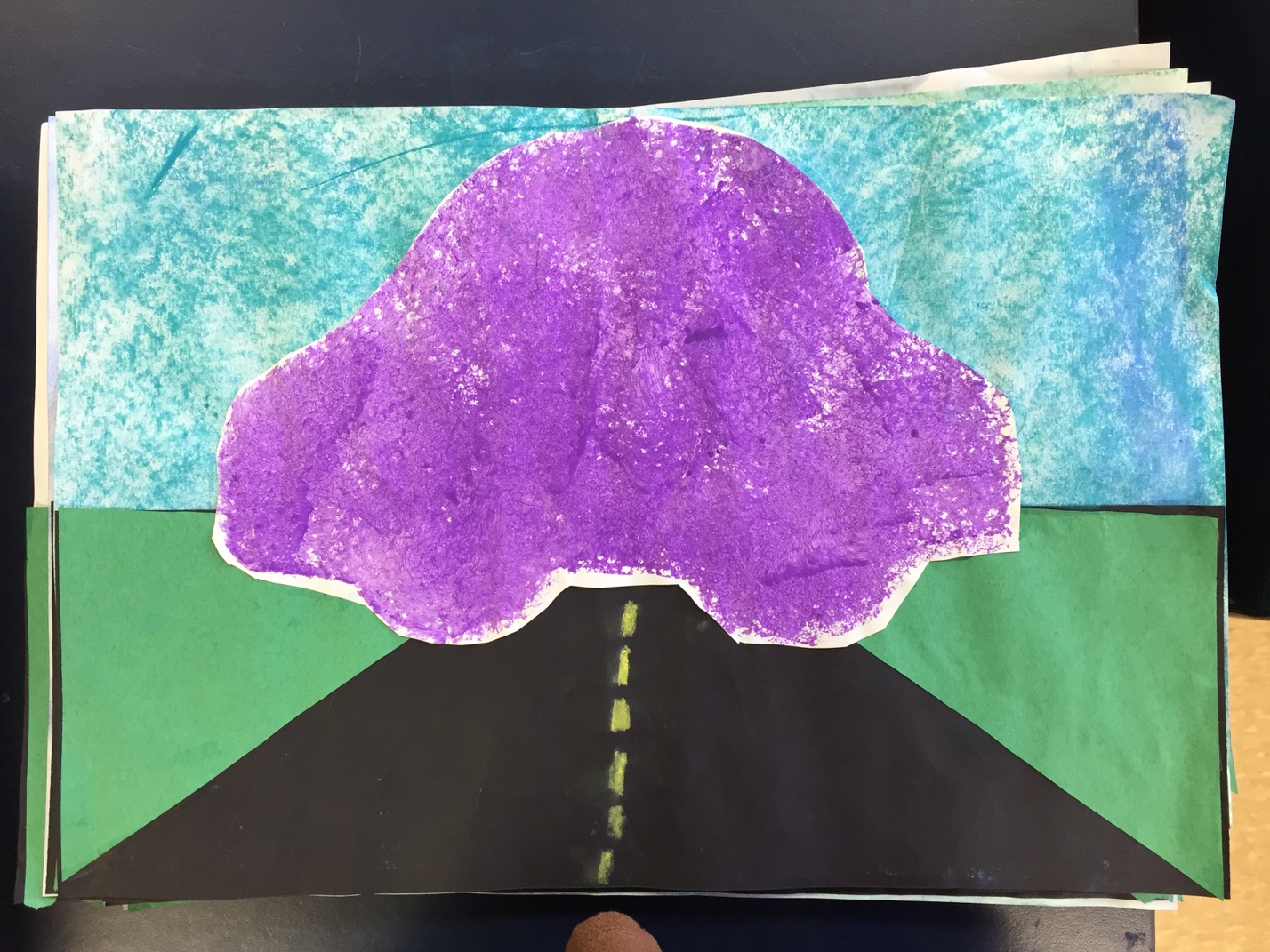 